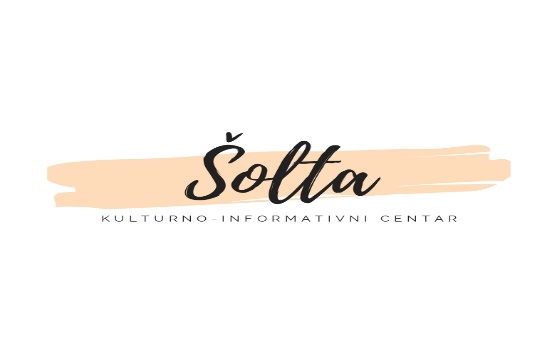 OIB 39244862531   MB 4162692IBAN HR7223600001102398642Kulturno-informativni centar otoka ŠoltePodkuća 8, 21430 Grohotekic.solta@solta.hrGrohote, 31.05.2023.O P Ć I NA    Š O L T APREDMET: Izmjene i dopune financijskog plana za 2023. Za KICOŠdostavlja sePoštovani,                    U privitku dopisa dostavljamo Vam Izmjene i dopune financijskog plana Kulturno informativnog centa otoka Šolte – KICOŠ za 2023. Godinu. Ukupno povećanje je u iznosu od 15.000,00 EURA. Obrazloženje povećanja je sastavni dio predloženih Izmjena i dopuna.                     S poštovanjem,IZMJENE I DOPUNE FINANCIJSKOG PLANA ZA 2023. GODINUOBRAZLOŽENJE TRAŽENIH IZMJENA I DOPUNAUslijed povećanja troškova upućujemo ovim putem zamolbu za odobrenjem dodatnih sredstava Općinskom vijeću te molimo da nam se odobri 15.000 EUR, budući da je došlo do izmjene plana i programa KICOŠ-a, preuzeli smo troškove manifestacija u zajedničkom dogovoru, koje je ugovorila TZO Šolta i troškovi tiskanja knjiga su porasli te nadišli prvotno planirane.a) Autorski ugovori – urednički i lektorski za Floru i faunu otoka Šolte b) Tisak knjige Flora i fauna otoka Šolte c) Tri dodatne kazališne predstave (noćenja i autorski ugovori) v.d. ravnateljice KICOŠMarina Garbin__________________v.d. ravnateljice KICOŠv.d. ravnateljice KICOŠ            Marina Garbin____________________________________OPĆI DIOOPĆI DIOOPĆI DIOOPĆI DIOOPĆI DIOOPĆI DIOPLANIRANO+/-%NOVI IZNOSA.RAČUN PRIHODA I RASHODAPrihodi poslovanja90.000,0015.000,0016.7%105.000,00Prihodi od prodaje nefinancijske imovine0,000,000,0%0,00Rashodi poslovanja88.000,0015.000,0017.0%103.000,00Rashodi za nabavu nefinancijske imovine2.000,000,000.0%2.000,00RAZLIKA0,000,000,0%0,00B.RAČUN ZADUŽIVANJA/FINANCIRANJAPrimici od financijske imovine i zaduživanja0,000,000,0%0,00Izdaci za financijsku imovinu i otplate zajmova0,000,000,0%0,00C.RASPOLOŽIVA SREDSTVA IZ PRETHODNIH GODINAVIŠAK/MANJAK IZ PRETHODNIH GODINA0,000,000,0%0,00VIŠAK/MANJAK + NETO ZADUŽIVANJA/FINANCIRANJA + RASPOLOŽIVA SREDSTVA IZ PRETHODNIH GODINA0,000,000,0%0,00BROJ 
KONTAVRSTA PRIHODA / RASHODAPLANIRANO+/-%NOVI IZNOSA. RAČUN PRIHODA I RASHODAA. RAČUN PRIHODA I RASHODAA. RAČUN PRIHODA I RASHODAA. RAČUN PRIHODA I RASHODAA. RAČUN PRIHODA I RASHODAA. RAČUN PRIHODA I RASHODA6Prihodi poslovanja90.000,0015.000,0016.7%105.000,0067Prihodi iz nadležnog proračuna i od HZZO-a temeljem ugovornih obveza90.000,0015.000,0016.7%105.000,003Rashodi poslovanja88.000,0015.000,0017.0%103.000,0031Rashodi za zaposlene39.500,000,000.0%39.500,0032Materijalni rashodi46.500,0015.000,0032.3%61.500,0034Financijski rashodi2.000,000,000.0%2.000,004Rashodi za nabavu nefinancijske imovine2.000,000,000.0%2.000,0042Rashodi za nabavu proizvedene dugotrajne imovine2.000,000,000.0%2.000,00POSEBNI DIOPOSEBNI DIOPOSEBNI DIOPOSEBNI DIOPOSEBNI DIOPOSEBNI DIOPOSEBNI DIOPOSEBNI DIOPOSEBNI DIOPOSEBNI DIOPOSEBNI DIOPOSEBNI DIOBROJ 
KONTAVRSTA RASHODA / IZDATAKAPLANIRANO+/-%NOVI IZNOS  SVEUKUPNO RASHODI / IZDACI  SVEUKUPNO RASHODI / IZDACI90.000,0015.000,0016,67105.000,00Proračunski korisnik 48291 KicošProračunski korisnik 48291 Kicoš90.000,0015.000,0016,67105.000,00Program 1001 REDOVNO POSLOVANJE KICOŠ-AProgram 1001 REDOVNO POSLOVANJE KICOŠ-A69.000,000,000,0069.000,00Aktivnost A100001 Redovno poslovanje Kicoš-aAktivnost A100001 Redovno poslovanje Kicoš-a69.000,000,000,0069.000,00Izvor  1.1. Opći prihodi i primiciIzvor  1.1. Opći prihodi i primici69.000,000,000,0069.000,00Funkcijska klasifikacija  0820 Službe kultureFunkcijska klasifikacija  0820 Službe kulture69.000,000,000,0069.000,003Rashodi poslovanja67.000,000,000,0067.000,0031Rashodi za zaposlene39.500,000,000,0039.500,0032Materijalni rashodi25.500,000,000,0025.500,0034Financijski rashodi2.000,000,000,002.000,004Rashodi za nabavu nefinancijske imovine2.000,000,000,002.000,0042Rashodi za nabavu proizvedene dugotrajne imovine2.000,000,000,002.000,00Program 1002 JAVNE POTREBE U KULTURIProgram 1002 JAVNE POTREBE U KULTURI21.000,0015.000,0071,4336.000,00Aktivnost A100001 JAVNE POTREBE U KULTURIAktivnost A100001 JAVNE POTREBE U KULTURI21.000,0015.000,0071,4336.000,00Izvor  1.1. Opći prihodi i primiciIzvor  1.1. Opći prihodi i primici21.000,0015.000,0071,4336.000,00Funkcijska klasifikacija  0820 Službe kultureFunkcijska klasifikacija  0820 Službe kulture21.000,0015.000,0071,4336.000,003Rashodi poslovanja21.000,0015.000,0071,4336.000,0032Materijalni rashodi21.000,0015.000,0071,4336.000,00